Ո Ր Ո Շ ՈՒ Մ«29»  դեկտեմբերի  2023 թվականի N 284-ՆՀԱՅԱՍՏԱՆԻ ՀԱՆՐԱՊԵՏՈՒԹՅԱՆ ՇԻՐԱԿԻ ՄԱՐԶԻ ԳՅՈՒՄՐԻ ՀԱՄԱՅՆՔԻՎԱՐՉԱԿԱՆ ՏԱՐԱԾՔՈՒՄ ՏԵՂԱԿԱՆ ՏՈՒՐՔԵՐԻ ԵՎ ՎՃԱՐՆԵՐԻ 2024 ԹՎԱԿԱՆԻ ՏԵՍԱԿՆԵՐԸ ԵՎ ԴՐՈՒՅՔԱՉԱՓԵՐԸ ՍԱՀՄԱՆԵԼՈՒ ՄԱՍԻՆ             Ղեկավարվելով «Տեղական ինքնակառավարման մասին» օրենքի 18-րդ հոդվածի 1-ին մասի 18-րդ և 19-րդ կետերի, «Տեղական տուրքերի և վճարների մասին» օրենքի 9-րդ, 10-րդ, 11-րդ, 12-րդ, 13-րդ, 14-րդ, 15-րդ հոդվածների, «Աղբահանության և սանիտարական մաքրման մասին» օրենքի 14-րդ հոդվածի, «Անասնաբուժության մասին» օրենքի 3-րդ հոդվածի 1-ին մասի 19-րդ կետի և «Ծխախոտային արտադրատեսակների և դրանց փոխարինիչների օգտագործման հետևանքով առողջությանը հասցվող վնասի նվազեցման և կանխարգելման մասին» օրենքի դրույթներով՝ Հայաստանի Հանրապետության Շիրակի մարզի Գյումրի համայնքի ավագանին որոշում է. Սահմանել Հայաստանի Հանրապետության Շիրակի մարզի Գյումրի համայնքի վարչական տարածքում տեղական տուրքերի և վճարների 2024 թվականի տեսակները և դրույքաչափերը՝ համաձայն հավելվածի:Սույն որոշմամբ հաստատված հավելվածի 1-ին կետի 1-ին ենթակետի «ա» պարբերությամբ, 3-րդ կետի 1-ին ենթակետով և 4-րդ կետով սահմանված դրույքաչափերը հաշվարկել՝ կիրառելով 1.5 գործակից:Սույն որոշմամբ հաստատված հավելվածի 32-րդ կետով սահմանված դրույքաչափը, այլ համայնքներում հաշվառված երեխաների համար, հաշվարկել՝ կիրառելով 3 գործակից:Շինարարության թույլտվության ժամկետները շինարարության թույլտվությամբ սահմանված՝ շինարարության ժամկետի մինչև 20 տոկոսի չափով, բայց ոչ ավելի, քան մեկ տարի ժամկետով առաջին անգամ երկարաձգելու դեպքում սույն որոշմամբ հաստատված հավելվածի 2-րդ կետով սահմանված տեղական տուրքի դրույքաչափը հաշվարկվում է 0.5 գործակցի կիրառմամբ։ Շինարարության թույլտվության ժամկետների հաջորդ երկարաձգումների դեպքում (անկախ երկարաձգվող ժամկետների տևողությունից) շինարարության թույլտվության երկարաձգման համար տեղական տուրքը հաշվարկվում է սույն որոշմամբ հաստատված հավելվածի 2-րդ կետով սահմանված դրույքաչափերով:Սույն որոշմամբ հաստատված հավելվածի 18-րդ կետը ուժի մեջ է մինչև 2024 թվականի փետրվարի 7-ը:Սույն որոշումն ուժի մեջ է մտնում 2024 թվականի հունվարի 01-ից:Կողմ (31)                                       Դեմ (0)                             Ձեռնպահ (0)ՀԱՅԱՍՏԱՆԻ ՀԱՆՐԱՊԵՏՈՒԹՅԱՆՇԻՐԱԿԻՄԱՐԶԻ ԳՅՈՒՄՐԻ ՀԱՄԱՅՆՔԻ ՂԵԿԱՎԱՐ    		                     ՎԱՐԴԳԵՍ  ՍԱՄՍՈՆՅԱՆԻՍԿԱԿԱՆԻՀԵՏ ՃԻՇՏ է՝  ԱՇԽԱՏԱԿԱԶՄԻ ՔԱՐՏՈՒՂԱՐ                                                                       ԿԱՐԵՆ     ԲԱԴԱԼՅԱՆ ք.Գյումրի«29» դեկտեմբերի, 2023 թվական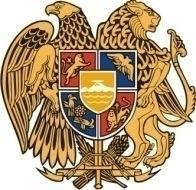 Հ Ա Յ Ա Ս Տ Ա Ն ԻՀ Ա Ն Ր Ա Պ Ե Տ Ո Ւ Թ Յ ՈՒ ՆՇ Ի Ր Ա Կ Ի   Մ Ա Ր Զ Գ Յ ՈՒ Մ Ր Ի   Հ Ա Մ Ա Յ Ն Ք Ի   Ա Վ Ա Գ Ա Ն Ի3104 , Գյումրի, Վարդանանց հրապարակ 1Հեռ. (+374  312)  2-22-00; Ֆաքս (+374  312)  3-26-06Էլ. փոստ gyumri@gyumri.amՎ.ՍամսոնյանԳ.ՄելիքյանԼ.ՍանոյանՄ.ՍահակյանՏ.ՀովհաննիսյանԱ.ՀովհաննիսյանԹ.ՀամբարձումյանՆ.ՊողոսյանԳ.ՊասկևիչյանԽ.ՎարաժյանՍ.ՀովհաննիսյանՀ.ԱսատրյանՍ.Խուբեսարյան Ա. Պապիկյան Հ.Նիկողոսյան Ք.Հարությունյան  Ն.Ղազարյան Ա.ՄաթևոսյանԶ.Միքայելյան Ե. ԽանամիրյանՇ.Արամյան Լ.ՄուրադյանՀ.ՍտեփանյանՎ.ՀակոբյանԿ.ՍոսյանՍ.ԱդամյանԳ.ՄանուկյանԿ.ՄալխասյանԿ. Ասատրյան Ն.ՄիրզոյանՀ.Մարգարյան 